BU BENİM STİLİMÇalışma Yaprağı-1 Gelişim Alanı:Akademik GelişimYeterlik Alanı:Eğitsel Planlama ve BaşarıKazanım/Hafta:Kendi öğrenme stillerinin farkında olur. / 19. HaftaSınıf Düzeyi:4. SınıfSüre:40 dk (Bir ders saati)Araç-Gereçler:Çalışma Yaprağı-1 Uygulayıcı İçin Ön Hazırlık:Çalışma Yaprağı-1’de yer alan üç farklı öğrenme stiline ait poster sınıfın üç ayrı duvarına asılır. Süreç (Uygulama Basamakları):Öğrencilere aşağıdaki açıklamayla süreç başlatılır:“Bugün öğrenme stillerinizin ne olduğunu birlikte bulacağız. Öncelikle öğrenme stillerinin ne demek olduğunu size kısaca anlatayım. Öğrenme stilleri her bir öğrencinin yeni ve zor bilgiyi öğrenmeye hazırlanırken, öğrenirken ve hatırlarken farklı ve kendilerine özgü yollar kullanmasıdır. Öğrenme stillerimiz doğuştan var olan özelliklerimizdendir. Yaşamımızın her anında özellikle eğitim hayatımızda davranışlarımızı etkiler. Bu özelliklerimiz yürümemizi, konuşmamızı, okumamızı, yazmamızı, oyun oynamamızı etkiler. Kendi öğrenme stilimizi bilirsek davranışlarımızın nedenlerini anlayabilir, stilimize göre öğrenme faaliyetlerimizi yürütürsek daha başarılı olabiliriz.”Öğrencilere aşağıdaki yönerge verilir ve öğrencilerden posterleri incelerken bir kâğıda yönerge kapsamında not almaları istenir:“Bugün hep beraber üç ayrı öğrenme stili üzerinde duracağız. Bunlar görsel, işitsel ve bedensel öğrenme stilleridir. Bedensel öğrenme stiline kinestetik öğrenme stili de denilir. Duvara astığım posterleri sırayla gezmenizi, posterde yazılı o öğrenme stiline ait özellikleri dikkatle okumanızı istiyorum. Okurken hangi özelliklerin size uyduğunu değerlendirin ve tüm posterleri okuyup değerlendirdikten sonra size en çok uyduğunu düşündüğünüz posterin önünde gruplanın. Öğrenme stillerinin üçü de birbirinden farklıdır ve hiçbiri diğerinden daha iyi veya kötü değildir. Arkadaşlarınızdan etkilenmemenizi ve sadece kendi özelliklerinizi düşünerek, posterde yazılanlarla karşılaştırarak seçim yapmanızı ve not almanızı istiyorum.”Öğrencilerin posterleri gezmeleri ve kendi özelliklerine göre seçtikleri öğrenme stili posterinin önünde gruplanmaları için yeterli süre tanınır.Uygulama sonrasında kendi öğrenme stilini ifade etmesi cesaretlendirilir ve öğrencilerden yerlerine oturmaları istenir.Gönüllü öğrencilerin aşağıdaki sorulara verdikleri cevaplarla etkileşim devam ettirilir:Hangi özelliklerinize göre öğrenme stilinizekarar verdiniz?Daha önce farkında olmadığınız ve posterlersayesinde fark ettiğiniz özellikleriniz var mı? Varsa nelerdir?Seçtiğiniz posterin dışındaki posterlerde de size uyan özellikler hangileridir?Etkinlik aşağıdakine benzer şekilde sonlandırılır.“Artık öğrenme stillerinizi biliyorsunuz. Bundan sonraki çalışmalarınızı nasıl yaparsanız daha kolay ve daha kalıcı öğrenebileceğinizi değerlendirebilirsiniz. Bu hafta boyunca derslerinizi nasıl daha iyi anladığınızı, ödevlerinizi yaparken hangi konularda daha kolay ilerlediğinizi gözlemleyebilirsiniz. Önümüzdeki hafta akademik çalışmalarınızda öğrenme stilinize uygun nelere dikkat etmeniz, hangi derslerde hangi öğrenme stili özelliklerini kullanabileceğiniz konusu üzerinde duracağız.”Kazanımın Değerlendirilmesi:Bir hafta boyunca sınıf öğretmeni derslerin sonlarında 5 dk ayırarak öğrencilere o ders için kullandıkları öğrenme stilinin ne olduğunun sorarak farkındalık kazandırabilir.Uygulayıcıya Not:Posterlerin asıldığı duvarların önünde öğrencilerin gruplanabileceği alan olmasına dikkat edilir.Kendi öğrenme stiline uygun posteri bulmakta zorlanan öğrencilere nasıl daha iyi öğrendiklerini, dersleri daha iyi anlamak için neler yaptıklarını düşünmeleri sağlanarak yardımcı olunur.Özel gereksinimli öğrenciler için;Öğrenme stilleri açıklanırken somut örnekler verilerek ve ilgili öğrenme stillerine ilişkin görseller üzerinden açıklama yapılarak öğrenme süreci farklılaştırılabilir.Posterler okunup öğrenme stillerinden uygun olan seçilirken birebir rehberlik edilerek yetişkin desteği sunulabilir.Çalışma yaprağında (posterlerde) yazan cümlelerin puntosu büyütülerek ve kontrast bir zemin üzerine yapıştırılarak görme bakımından işlevsel hale getirilebilir.Çalışma yaprağında (posterlerde) yer alan davranışların görselleri de eklenerek anlaşılabilirliği artırılabilir.Etkinliği Geliştiren:Mehtap Akkurt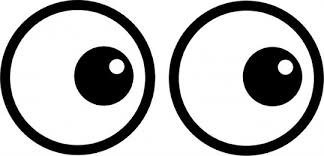 GÖRSEL ÖĞRENCİLEROkulda tertipli ve düzenlidirler.Okulda tertipli ve düzenlidirler.Kullanılmış ve yıpratılmış kitapları hiç sevmezler.Kullanılmış ve yıpratılmış kitapları hiç sevmezler.Öğretmeni gözleriyle takip ederler.Öğretmeni gözleriyle takip ederler.Öğretmenin kıyafetinin düzenli olması onlar için önemlidir.Öğretmenin kıyafetinin düzenli olması onlar için önemlidir.Okul kıyafetleri düzenlidir.Okul kıyafetleri düzenlidir.Ödevlerini itina ile yaparlar.Ödevlerini itina ile yaparlar.Sözlü yönergeleri takip etmekte zorlanırlar, o nedenle tahtaya yazılmasını isterler.Sözlü yönergeleri takip etmekte zorlanırlar, o nedenle tahtaya yazılmasını isterler.Yönergelerin sistemli ve basamaklı olması onları rahatlatır.Yönergelerin sistemli ve basamaklı olması onları rahatlatır.Kurallara uymak ve disiplinli olmak en büyük özellikleridir.Kurallara uymak ve disiplinli olmak en büyük özellikleridir.Karmaşık ve ne olacağı belli olmayan işlerde huzursuz olurlar.Karmaşık ve ne olacağı belli olmayan işlerde huzursuz olurlar.Uzak geleceğe ait planlar yaparlar. Plansızlık onlar için huzursuzluk demektir.Uzak geleceğe ait planlar yaparlar. Plansızlık onlar için huzursuzluk demektir.Gördükleri şeyleri görüntü olarak belleğe aktarırlar ve görüntülü olarak hatırlarlar.Gördükleri şeyleri görüntü olarak belleğe aktarırlar ve görüntülü olarak hatırlarlar.Okudukları metindeki yazım, noktalama ve diğer dil bilgisi kurallarına duyarlıdırlar ve hataları çabuk fark ederler.Okudukları metindeki yazım, noktalama ve diğer dil bilgisi kurallarına duyarlıdırlar ve hataları çabuk fark ederler.Harita, poster, şema, grafik gibi görsel araçlarla kolay öğrenirler ve bu araçlarla öğrendiklerini kolay hatırlarlar.Harita, poster, şema, grafik gibi görsel araçlarla kolay öğrenirler ve bu araçlarla öğrendiklerini kolay hatırlarlar.Karmakarışık bir ders onları ruhen ve bedenen yorar. Yapılacak işin başından sonuna kadar detaylarıyla belirlenmesi ve görülmesi gerekir.Karmakarışık bir ders onları ruhen ve bedenen yorar. Yapılacak işin başından sonuna kadar detaylarıyla belirlenmesi ve görülmesi gerekir.Genellikle gördükleri şeyleri görüntü olarak belleğe kaydeder ve görüntü olarak hatırlarlar. Hatırlamak istedikleri telefon numarasını, numaranın yazıldığı yerdeki görüntüsü ile hatırlarlar.Genellikle gördükleri şeyleri görüntü olarak belleğe kaydeder ve görüntü olarak hatırlarlar. Hatırlamak istedikleri telefon numarasını, numaranın yazıldığı yerdeki görüntüsü ile hatırlarlar.Çok fazla yazım ve noktalama hatası yapmazlar.Çok fazla yazım ve noktalama hatası yapmazlar.Bir şey düşünürken gözleri yukarı doğru bakar.Bir şey düşünürken gözleri yukarı doğru bakar.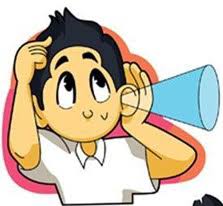 İŞİTSEL ÖĞRENCİLERDerste kendi kendilerine de olsa konuşurlar. Derste kendi kendilerine de olsa konuşurlar. Sessiz okumakta zorluk çekerler çünkü kulaklarının duymadıklarını anlamakta zorlanırlar. Sessiz okumakta zorluk çekerler çünkü kulaklarının duymadıklarını anlamakta zorlanırlar. Konuşmaları, jest ve mimikleri taklit edebilirler. Konuşmaları, jest ve mimikleri taklit edebilirler. Sınıf içerisinde sesten çok rahatsız olurlar. Konsantre olabilmeleri için hiçbir sesin olmamasını isterler. Sınıf içerisinde sesten çok rahatsız olurlar. Konsantre olabilmeleri için hiçbir sesin olmamasını isterler. Düşünürken de düşündüklerini sesli hale getirirler.   Düşünürken de düşündüklerini sesli hale getirirler.   En iyi işiterek öğrenirler. Fakat öğretmen dersi anlattığı sırada konuşuyor olma ihtimalleri yüksektir. O nedenle derse kulak vermeleri gerekir.En iyi işiterek öğrenirler. Fakat öğretmen dersi anlattığı sırada konuşuyor olma ihtimalleri yüksektir. O nedenle derse kulak vermeleri gerekir.Yabancı dil öğrenmeye yatkındırlar.Yabancı dil öğrenmeye yatkındırlar.Konuşma ve dinleme becerileri çok iyidir. Okuma ve yazma becerilerinde zorlanırlar. Konuşma ve dinleme becerileri çok iyidir. Okuma ve yazma becerilerinde zorlanırlar. Öğrenirken konuşarak veya sesli okuyarak öğrenirler ve hatırlarken de aynı şekilde biri kendilerine okuyormuş ya da söylüyormuş gibi hatırlarlar.Öğrenirken konuşarak veya sesli okuyarak öğrenirler ve hatırlarken de aynı şekilde biri kendilerine okuyormuş ya da söylüyormuş gibi hatırlarlar.Problemde verileni ve isteneni kavramak için sesli düşünürler. Problemde verileni ve isteneni kavramak için sesli düşünürler. Bir kelimenin yazılışını hatırlamak için kelimeyi sesli tekrar ederler.Bir kelimenin yazılışını hatırlamak için kelimeyi sesli tekrar ederler.Bulundukları yörenin şivesini ve öğretmenin telaffuzunu hemen kaparlar. Bulundukları yörenin şivesini ve öğretmenin telaffuzunu hemen kaparlar. Konuşarak öğrenirler. Konuşarak öğrenirler. Şarkıları baştan sona sadece dinleyerek öğrenebilirler. Şarkıları baştan sona sadece dinleyerek öğrenebilirler. İşitsel öğrenciler sese bu kadar duyarlı olmalarına rağmen TV veya müzik çalarları yüksek sesle dinleyebilirler (özellikle odada başka sesler varsa). İşitsel öğrenciler sese bu kadar duyarlı olmalarına rağmen TV veya müzik çalarları yüksek sesle dinleyebilirler (özellikle odada başka sesler varsa). 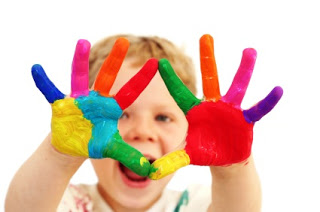 BEDENSEL / KİNESTETİK ÖĞRENCİLEROturdukları yerde uzun süre duramazlar. Oturdukları yerde uzun süre duramazlar. Ne yapıldığını hatırlar ama ne konuşulduğunu veya ne gördüğünü hatırlamazlar.Ne yapıldığını hatırlar ama ne konuşulduğunu veya ne gördüğünü hatırlamazlar.Parmak kaldırmak, öğretmenin kendisini görmesini beklemeyi zaman kaybı olarak görürler. Hemen harekete geçerler. Öğretmenin “Tahtayı kim silecek?” demesi yerlerinden fırlamaları için yeterlidir. Parmak kaldırmak, öğretmenin kendisini görmesini beklemeyi zaman kaybı olarak görürler. Hemen harekete geçerler. Öğretmenin “Tahtayı kim silecek?” demesi yerlerinden fırlamaları için yeterlidir. Görsel ve işitsel mesajları algılamakta zorlanırlar. Ancak yaparak algılarlar. Görsel ve işitsel mesajları algılamakta zorlanırlar. Ancak yaparak algılarlar. Hareket hâlindeyken daha iyi öğrenirler. (Örneğin, kondisyon bisikletinde kitap okuduklarında daha iyi anlarlar.) Hareket hâlindeyken daha iyi öğrenirler. (Örneğin, kondisyon bisikletinde kitap okuduklarında daha iyi anlarlar.) Pratik yapma ve taklit aracılığıyla öğrenirler.Pratik yapma ve taklit aracılığıyla öğrenirler.El şakası yaparlar, konuşurken el ve kollarını bol bol kullanırlar. El şakası yaparlar, konuşurken el ve kollarını bol bol kullanırlar. Rahat giyinmeye hareketlerini kısıtlamaması açısından önem verirler.Rahat giyinmeye hareketlerini kısıtlamaması açısından önem verirler.Dokunsallar daha çok ellerini kullanarak öğrenirler. Dokunsallar daha çok ellerini kullanarak öğrenirler. Plan ve programdan fazla hoşlanmazlar.Plan ve programdan fazla hoşlanmazlar.Bastırarak kalın yazarlar, yazıları diğer stillere göre iyi değildir.Bastırarak kalın yazarlar, yazıları diğer stillere göre iyi değildir.Yazım hataları yaparlar.Yazım hataları yaparlar.